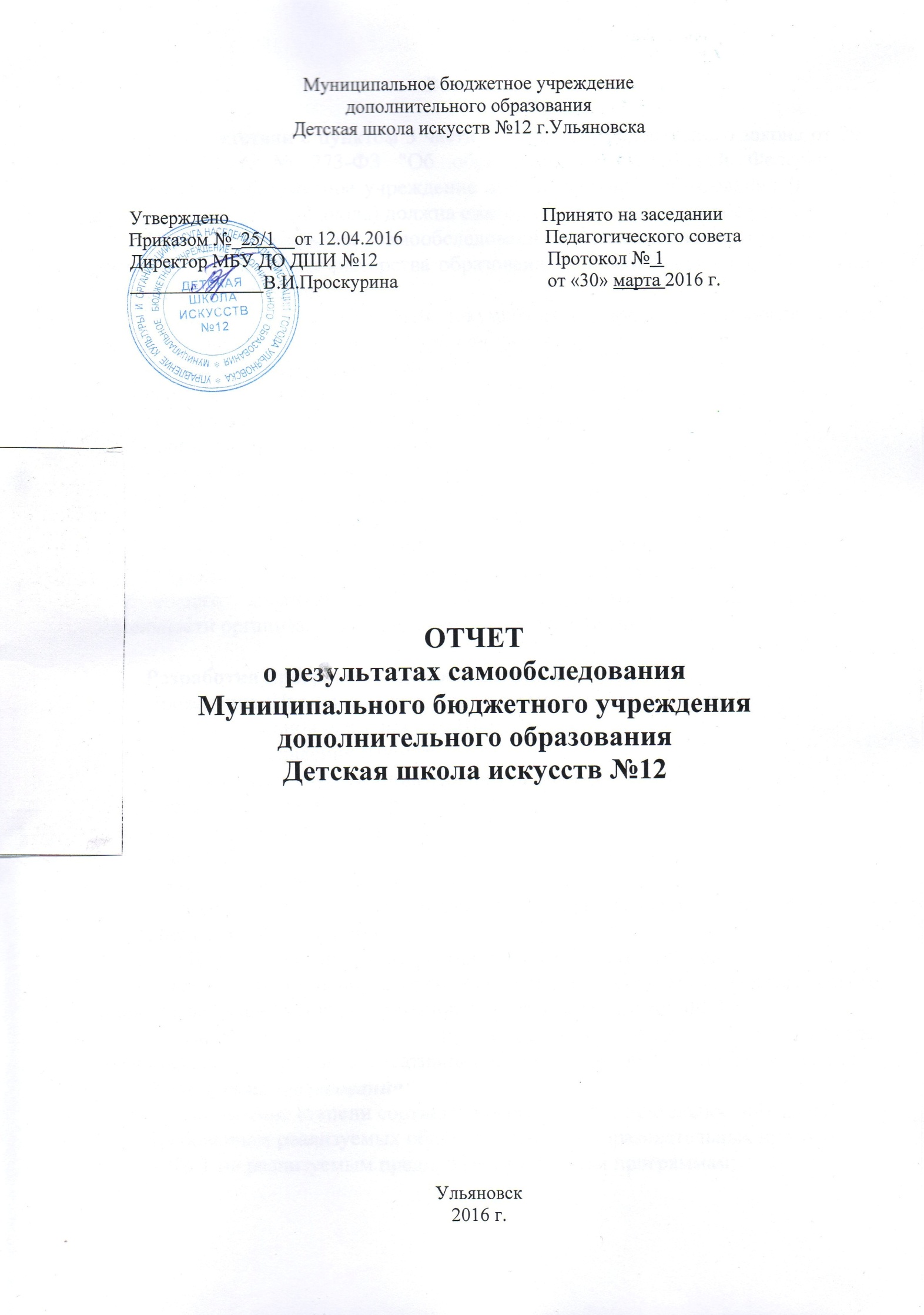 Введение В соответствии с пунктом 3 части 2 статьи 29 Федерального закона от 29 декабря 2012 г. № 273-ФЗ "Об образовании в Российской Федерации" Муниципальное бюджетное учреждение дополнительного образования Детская школа искусств (далее-Школа) должна ежегодно  проводить самообследование. Порядок проведения самообследования образовательной организацией  утвержден приказом Министерства образования и науки Российской Федерации от 14 июня 2013 г. № 462.В соответствии с указанным документом в  процессе самообследования проводится оценка: -  образовательной деятельности;- системы управления организации;- содержания и качества подготовки учащихся;- организации учебного процесса;- востребованности выпускников;- качества кадрового обеспечения;- состояние материально-технической базы;- функционирования внутренней системы оценки качества образования.Результаты самообследования организации оформляются в виде отчета, включающего аналитическую часть и результаты анализа показателей деятельности организации, подлежащей самообследованию.Разработка программы самообследования  Проведение Школой самообследования предполагает оценку:- образовательной деятельности Школы;- системы управления Школы;- содержания и качества подготовки учащихся;- организации учебного процесса;- востребованности выпускников;- качества кадрового обеспечения;- материально-технической базы;- функционирования внутренней системы оценки качества образования.Цели самообследования:- получить объективную информацию о деятельности Школы;- установить степень соответствия реального состояния педагогического процесса федеральным государственным требованиям (далее-ФГТ);- разработать систему прогнозируемых изменений в Школе, предупреждающих развитие негативных явлений в его образовательной системе.Задачи самообследования:- установление степени соответствия результатов деятельности Школытребованиям реализуемых общеразвивающих образовательных программ;-  ФГТ по реализуемым предпрофессиональным программам;- выявление положительных тенденций по каждому направлению самообследования в образовательной системе Школы в целом, резервов его развития.- выявление наличия инновационных качеств в педагогической системе Школы.- выявление наличия недопустимых качеств и проблем в педагогической системе Школы.- установление причин возникновения и путей решения выявленных в ходе изучения и оценивания проблем.-разработка прогнозов изменений в объектах изучения и оценивания по каждому направлению самообследования в образовательной системе Школы в целом.Процедура самообследования представляет собой процесс определенной протяженности, состоящий из последовательных этапов:1. Подготовка к самообследованию.2. Проведение процедур самообследования.3. Обобщение результатов самообследования и подготовка аналитического отчета  по итогам самообследования.Организационно-правовое обеспечение образовательной деятельности и система управления школойМуниципальное  бюджетное образовательное учреждение  дополнительногообразования детей  Детская школа искусств № 12 переименовано в муниципальноебюджетное учреждение дополнительного образования Детскую школу искусств№ 12 (далее Школа) на основании постановления администрации  города Ульяновска от 30.06.2014 г. № 3085 «О реорганизации муниципальногобюджетного образовательного учреждения дополнительного образования детей». Полное наименование – Муниципальное бюджетное учреждение дополнительного 
образования Детская школа искусств № 12. Сокращенное наименование - МБУ ДО ДШИ № 12. Организационно-правовая форма – муниципальное бюджетное учреждение.Тип – учреждение дополнительного образования.Школа осуществляет свою деятельность в соответствии с Конституцией Российской Федерации, федеральными законами, нормативными правовыми актами Правительства Российской Федерации, субъекта Российской Федерации, органа местного самоуправления, Уставом школыУчредителем Школы является муниципальное образование «город Ульяновск». Функции и полномочия Учредителя от имени администрации города Ульяновска выполняет Управление культуры и организации досуга населения администрации города Ульяновска.Юридический адрес: Россия, 432027, город Ульяновск, улица Симбирская д. 44.Фактический адрес: Россия, 432027, город Ульяновск, улица Симбирская д. 44432071, город Ульяновск, проспект Нариманова, дом 13.Телефон/факс 58-53-46, 46-35-22, 58-53-44, e-mail	dshi_12_73@mail.ruсайт: дши12ул.рфДокументы, регламентирующие организацию образовательного процесса в Детской школы искусств1. Свидетельство о постановке на учёт юридического лица в налоговом органе:ИНН 7325024656 серия 73 № 002317203, 25 февраля 2000 г.2. Свидетельство о внесении записи ЕГРЮЛ:ОГРН 1027301183645 серия 73 № 000891850, 6 июля 2001 г.3.Лицензия на право ведения образовательной деятельности дополнительного образования детей и взрослых:серия  72Л01 № 0000936, регистрационный № 2396Дата выдачи 27 марта  2015 г.Выдана Департаментом по надзору и контролю в сфере образования Ульяновской области Министерства образования и науки Ульяновской области4. Свидетельство о государственной аккредитации:  Серия ДД 009731, регистрационный № 1612Дата выдачи: 29 октября 2010г.Выдано Комитетом по надзору и контролю в сфере образования Ульяновской области5.  Локальные акты:- приказы;- правила;- положения;- инструкции;- Коллективный договорЛокальные акты не должны противоречить законодательству РФ, нормативно-правовым актам субъекта РФ, нормативно-правовым актам местного самоуправления. Система управления школыУправление Школой осуществляется на принципах демократичности, приоритете общечеловеческих ценностей, коллегиальности и единоначалия. В Школе действуют органы самоуправления: Общее собрание работников Школы, Педагогический совет Школы, Родительский комитет, Методический совет.  Общее руководство Школой осуществляет директор, назначаемый и увольняемый Учредителем в соответствии с Трудовым кодексом Российской Федерации. В  Школе  функционируют  методические  объединения  –  это объединения  преподавателей,  работающих  в  одной  предметной  области,  с целью  совершенствования  методического  и  профессионального  мастерства педагогических  работников,  организации  взаимопомощи  для  обеспечения современных  требований  к  обучению  и  воспитанию  учащихся, стимулирования  творческой  инициативы,  разработки  современных требований к обучению и воспитанию детей. Руководителями  методических объединений  являются  наиболее  авторитетные  и  квалифицированные преподаватели  данной  предметной  области.  Руководители методических объединений входят в состав Методического совета школы. Преподавательский  состав  формируется  в  соответствии  со  штатным расписанием. Детская школа искусств  работает по  согласованному  и  утвержденному  плану  работы  на учебный  год. Все мероприятия  проводятся  в  соответствии  с  утвержденным школой годовым планом работы.Администрация Школы осуществляет контроль за реализацией учебной, воспитательной, методической и концертно-просветительской работы; следит за соблюдением преподавателями расписаний занятий, классных часов, родительских собраний; присутствует на открытых уроках, методических заседаниях, академических концертах, посещает уроки преподавателей.Структура управления учебно-воспитательным процессом в МБУ ДО ДШИ №12 Результаты организационно-управленческой, контрольной, методической деятельности за 2015 год:В 2015 г. проведено 5 педагогических советов, 5 методических советов, 16 производственных совещаний, 4 Общих собрания работников школы, 40 заседаний МО.Преподаватели школы активно принимают участие в семинарах, конференциях, круглых столах, мастер-классах города и области.Участие в тематических совещаниях, семинарах, мастер-классах:Преподаватели МБУ ДО ДШИ №12 - активные участники конференций, мастер-классов  за 2015годаУчастники  и победители конкурсов профессионального мастерстваСодержание и качество подготовки обучающихся, востребованность выпускниковВ соответствии с лицензией Школа осуществляет образовательную деятельность по программам дополнительного образования художественно-эстетической направленности.Школа реализует:1. Дополнительные образовательные программы художественно-эстетической направленности:- Инструментальное                               - до 7 лет;                        - Художественное                                  -  до 7 лет;     - Хоровое                                                 - до 7 лет;- Хореографическое искусство             -  до 7 лет;- Эстрадно-джазовое искусство            - до  5 лет;- Театральное искусство                        -  до 5  лет;                       - Общее эстетическое образование      -  до 7 лет;- Подготовительное                               -  до 3 лет.2. Дополнительные предпрофессиональные образовательные программы в области искусств:- музыкальное искусство «Фортепиано» - до 9 лет;- музыкальное искусство  «Народные инструменты» - до 9 лет- музыкальное искусство  «Хоровое пение» - до 9 лет- музыкальное искусство «Музыкальный фольклор» - до 9 лет- изобразительное искусство «Живопись» - до 9 лет          - изобразительное искусство «Живопись» - до 6 лет         3. Дополнительные общеразвивающие программы:- музыкальное искусство – до 4 лет;- изобразительное искусство – до 4 лет;- хореографическое искусство – до 4 лет;- театральное искусство – до 4 лет.Выполнение плана набора по отделениям                                  Динамика показателей о контингенте ДШИ № 12.Сохранность контингентаКонтингент учащихся увеличился в 2015 году в связи с возросшей популярностью отделений: эстрадно-джазового (эстрадное пение), хореографического искусства, изобразительного искусства, театрального искусства, общего эстетического образования.2.5.5.   Выполнение плана набора по отделениям	Динамика набора положительная. 3. Анализ выполнения контрольных показателей деятельности Школы по Муниципальному заданиюСравнение с показателями предыдущего года:Значения показателей, утвержденных по Муниципальному заданию на 2014 и 2015 годы выполнены. Качественный и количественный показатели реализации образовательных программ2.5.1. Результаты аттестации учащихся переводных  классов(в динамике за 3 года по отделениям, без выпускников)Ежегодная промежуточная аттестация проводится в форме академических концертов, технических зачетов, контрольных уроков , творческих отчетов по отдельным предметам с учетом возраста и уровня обученности детей с использованием дифференцированного подхода. Промежуточным контролем на художественном отделении является просмотр работ учащихся. Формы ,порядок и сроки проведения промежуточной аттестации регламентируется ежегодно решением педагогического совета.Одним из важнейших направлений деятельности школы является совершенствование управления качеством образовательного процесса, соответствие уровня и качества подготовки выпускников. Результат итоговой аттестации выпускниковПоступление выпускников в ОУ ССУЗы и ВУЗыРезультаты учебных достижений выпускников достаточно высоки. Уровень обученности выпускников – 100% . Подготовка, полученная в школе искусств, позволяет учащимся поступить на бюджетные отделения средних специальных и высших профессиональных учебных заведений.3. Организации учебного процессаОрганизация образовательного процесса в Школе регламентируется учебным планом, годовым календарным учебным графиком и расписанием занятий.   Основные принципы учебных планов:— вариативность содержания для удовлетворения различных образовательных потребностей учащихся; — использование развивающих моделей обучения, способствующих воспитанию устойчивого интереса к обучению; — допрофессиональная подготовка (профориентация в области искусства) для учащихся; — учёт доминирующих особенностей групп учащихся; — индивидуальный подход к обучению; — многовариантность учебных планов с учетом сроков обучения от 1 до 8 лет и возраста поступающих. В Школе устанавливается следующий режим обучения: — учебный год начинается 01 сентября текущего года и заканчивается 31 мая следующего календарного года; — занятия в Школе могут проводиться в любой день недели. — единицей измерения учебного времени и основной формой организации учебного процесса в Школе является урок. Формами проведения урока могут быть: — лекции-беседы; — концерты; — посещение выставок, концертов. Продолжительность урока:- 30 минут – для учащихся от 3 до 6 лет;- 40 минут -  для учащихся от 6,5 лет.Для учащихся между уроками устанавливается перерыв для отдыха и проветривания помещений - 10 минут; Предельная дневная нагрузка для учащихся в Школе —3 урока. Время начала и окончания занятий в Школе с 08.00 до 20.00 часов, согласно режиму сменности обучения в общеобразовательной школе. Избрав  личностно-ориентированный подход в качестве ведущей методологической ориентации, преподаватели организуют процесс обучения в соответствии с принципами самоактуализации, индивидуальности, субъектности, выбора, творчества, доверия и поддержки. Технологический арсенал их педагогической деятельности составляют формы, методы и приемы, которые соответствуют таким требованиям, как: – диалогичность;– деятельностно – творческий характер;– устремленность на установление отношений сотрудничества в учебном взаимодействии;– направленность на поддержку развития субъектных качеств и индивидуальности учащегося;– предоставление ученику  необходимого  пространства для творчества, самостоятельности, осуществления личностно значимого выбора.В процессе обучения используются следующие приемы и методы:– приемы актуализации субъектного опыта учащихся;– метод диалога;– приемы создания ситуации коллективного и индивидуального выбора;– игровые методы;– методы диагностики.Лекция, беседа, игра, зачет являются основными формами организации учебных занятий.Качество кадрового обеспеченияСведения о педагогических работникахОбразовательный уровень педагогов	В школе прослеживается динамика роста образовательного уровня педагогов. Образовательный   уровень совместителей стабилен.Квалификация педагогических кадровЗа отчетный период многие преподаватели повысили свою квалификацию. Разряды ЕТС имеют молодые специалисты, которые еще не успели выработать стаж, необходимый для повышения квалификации.	Педагогический стаж	Основной состав коллектива – преподаватели со стажем работы до 20 лет и свыше 20 лет в возрасте  30-50 лет. Это активные, талантливые и любящие свою работу люди.Около 18% педагогического коллектива составляют молодые   специалисты.Чтобы сохранить приток молодежи, опытные преподаватели помогают молодым специалистам в преодолении трудностей, оказывая практическую и методическую помощь.В 2015 году  работники прошли курсы повышения квалификации: - 14 человек в ФГБОУ ВПО «Ульяновский государственный педагогический университет имени И.Н. Ульянова» по теме «Современные подходы к обучению и воспитанию в организациях дополнительного образования детей  » в объеме 108 часов;- 6 человек Государственное бюджетное профессиональное образовательное учреждение города Москвы «Воробьевы горы» по программе «Механизмы формирования сред профессиональных проб для подростков в дополнительном образовании»  в объеме 72 часов;- 8 человек Государственное бюджетное профессиональное образовательное учреждение города Москвы «Воробьевы горы» по  дополнительной профессиональной программе  «Технологии эффективного управления организацией смен в системе отдыха и оздоровления детей и молодежи Российской Федерации»  в объеме 72 часов.Участие в обучающих семинарах: - Семинар, тренинг по программе «Звукорежиссура» в количестве 72 часа, дата проведения 23.03.2015-24.03.2015 – 1 человек.- Семинар и тренинг по программе «Основы звукорежиссуры» в количестве 32 часа, дата проведения 10.06.2015 – 19.06.2015 – 1 человекМатериально-техническая базаИтоги проведения мероприятий по укреплению материально-технической базы за 2015 годПОКАЗАТЕЛИ
ДЕЯТЕЛЬНОСТИ ОРГАНИЗАЦИИ ДОПОЛНИТЕЛЬНОГО ОБРАЗОВАНИЯ,
ПОДЛЕЖАЩЕЙ САМООБСЛЕДОВАНИЮ№Ф.И.О.Название курсов, мастер-классов, семинаровСроки проведенияМесто проведения1.Борисова Н.В. Филаретова Г.С. Манусова Е.А. Антонова А.В. Сидорова Г.С. Шулейкина О.С.УгрехелидзеМ.ГИлюшкина С.В.Кашицына Г.С.III школьный методический семинар «Вопросы фортепианной техники»20.01.15ДШИ №122.Борисова Н.В.Филаретова Г.С.Антонова А.В.Швецова И.К.Деркач Е.Н.Сидорова Г.С.Семинар, организованный информационно-методической службой Г.Ульяновска для преподавателей фортепиано, оркестрового отделения, теоретиков, ведущих обучение по ФГТ 21.01.2015ДШИ №33.Еременко Э.А.Митяжова М.М.Кременицкая Н.Ю.Грехов О.В.Орлова Н.С.Городской семинар для преподавателей художественных отделений ДШИ по теме: «Особенности организации работы в ДШИ с детьми, обучающимися в классах по Федеральным государственным требованиям»21.01.2015 г.МБОУ ДОДДетскаяхудожественнаяшкола4.Антонова А.В.Фролова М.Ю.Семинар-тренинг «Профилактика профессионального выгорания», проводимого Герасимовой М.Ю.28.01.15ОДШИ5.Деркач Е.Н. ХисаметдиноваА.ЗСазонова М.Н.Подобедова Р.А.Манусова Е.А.Областной методический семинар в рамках V фестиваля науки в Ульяновской области. «Взаимосвязь предметов учебного процесса в соответствии со спецификой обучения в хоровой школе и преемственность обучения в хоровых коллективах ДМХШ «Апрель»Посещение открытого урока преподавателя ДМХШ «Апрель» Керн И.А. «Работа в Си-мажоре»05.02.15Объём 8 часовг.Димитровград6.Митяжова М.М.Посещение мастер-класса                    Ю.Г. Какичева «Акварельные приемы в масляной живописи» 22.02.15 г.ГСХ7.Митяжова М.М.Посещение мастер-класса И.Н.Мерзликиной «Приемы росписи ткани…»7.03.15 г.ГСХ8.Антонова А.В.Сидорова Г.С.Фролова М.Ю.Мастер-класс Богдановой Н.В.- преподавателя спец.фортепиано ЦМШ при Московской государственной консерватории им. Чайковского. 10.03.15ОДШИ9.Стяглова А.С.Семинар по фольклору            17.03.2015ОДШИ   10.Ипатова А.В.Посещение Мастер – класса в рамках международного конкурса «Волга в сердце впадает мое»14.03.2015ДШИ №1211.Прохорова Н.Б., Торутанов А.В.Мастер – класс проф. Имханицкого М. в рамках Международного конкурса «Волга впадает в сердце мое»14.03.20154 ч.ДШИ №1212.Сергеева Е.М.Чернова С.Н.Манусова Е.А.Семинар « Проблемы преподавания ритмики»28.03.15-29.03.1512 ч.Методический центр при Казанской гос.консерватории13.ХисаметдиноваА.ЗСазонова М.Н.Всероссийский хоровой семинар и мастер-класс в рамках Всероссийского хорового конкурса учащихся детских школ искусств «Солнечный мир, здравствуй!»Семинар провела Таминдарова М.А. Заслуженный деятель искусств РТ., мастер-класс  Роженко Е.В. старший преп. Кафедры музыкально-инструментального искусства, дирижирования и музыкознания УлГУ. Тема: « Работа в хоровом классе инструментальных отделений»04.апреля 2015г 8 часовОДШИ14.Левина Л.Н.Манусова Е.А.Всероссийский мастер-класс Ходеевой Е.Н. «Применение информационных технологий в современном музыкальном образовании»11.04.15ОДШИ15.Левина Л.Н.Манусова Е.А.Всероссийский семинар в рамках теоретической олимпиады для учащихся ДШИ : «Инновационные методики и формы обучения»12.04.2015ОДШИ16.Все преподаватели отделенияС докладами выступили Швецова И.К. и Деркач Е.Н.Еременко Э.А.Школьный семинар «Использование инновационных технологий в обучении музыкально-теоретических и художественных дисциплин»27.04.15ДШИ №1217.Поварова Т.Ю.Всероссийский семинар и мастер-класс  преп. Кочергиной Е.А. преподавателя ЦМШ  при Московской государственной консерватории.тема: «Работа над концертным репертуаром»24 марта 2015г 8 ч.ОДШИ18.Нечепуренко Т.Н.Мугина А.П.«Стратегия социально-экономического развития муниципального образования «Город Ульяновск» до 203022 апреля 2015ДК «Губернаторский»19.Митяжова М.М.Профессиональная переподготовка «Теория и методика обучения предметам искусствоведческого цикла», 264 ч. 30.04.2015ФГБОУВПОУлГПУ имени И.Н.Ульянова20.Еременко Э.А.Фролова М.Ю.Мыльникова Л.В.Синкин В.Г.Сазонова М.Н.ХисаметдиноваА.З«Механизмы формирования сред профессиональных проб для подростков в дополнительном образовании».апрель 2015онлайн МРЦ «Воробьевы горы»21.Овсянникова Е.Н,Посещение мастер-класса в рамках 3 межрегионального фестиваля «Васильев день» Дом И.А. Гончарова22.Григорьева С.И.Чернова С.Н.Межрегиональный мастер-класс для преподавателей хореографических  дисциплин «Ритмы Фламенко; работа корпуса, рук, ног» Корпусова М.Д. ГИТИС Москва.25 апреля 2015 г. 8 чОДШИ23.Проскурина В.И.Мыльникова Л.В.Фролова М.Ю.Караваева Н.А.Региональное совещание руководителей ДШИ, СПО сферы культуры Ульяновской области02.09.2015ГОАУ ДОД ОДШИ24.Манусова Е.А.Деркач Е.Н.Швецова И.К.Громыко О.А.Левина Л.Н.Борисова Н.В.Филаретова«Педагогическая мастерская»: по направлениям: фортепиано, хоровое пение, струнники, теория музыки02.09.2015ГОАУ ДОД ОДШИ25.Мыльникова Л.В. Караваева Н.А.Сазонова М.Н.Григорьева С.И.Синкин В.Г. Методический совет муниципальных организаций дополнительного образования в сфере культуры и искусства муниципального образования города Ульяновск»16.09.201523.09.2015МБУ ДО ДШИ им.А.В.Варламова26.Подобедова Р.А.Мастер-класс  по вокалу преподавателя НМК им. Шостаковича г.Новороссийск Ключарева Валентина Геннадьевича25.06.2015Абхазияг.27.Григорьева С.И.Чернова С.Н.Коротеева И.Н.Сергеева Е.М.Никитина Педагогическая мастерская по направлению хореография16.09.2015ГОАУ ДОД ОДШИ28.Кременицкая Н.Ю.Мугина А.П.Областной методический семинар для преподавателей ДХШ, ДШИ, по теме: « Мои увлечения, предмет  Декоративная композиция» и мастер-класс « Волшебные узоры»  (Аверкиева Л.В.)10.09.2015ГОАУ ДОД ОДШИ29.Лазарева С.И.Педагогическая мастерская по направлению театральное искусство22.09.2015ГОАУ ДОД ОДШИ30.Проскурина В.И.Фролова М.Ю.Караваева Н.А.Мыльникова Л.В.Антонова А.В.Всего 30 ч. Конференция-форум преподавателей детских школ искусств Ульяновской области «ДШИ: ресурс развития искусства и образования»11.09.201512.09.2015УлГПУ им. И.Ульянова45.Овсянникова Елена Николаевна - преподаватель МБУ ДО ДШИ №12 г.УльяновскаМежрегиональная творческая лаборатория «Воспитание традицией»Секция игрового фольклораМежрегиональная творческая лаборатория «Воспитание традицией»Секция игрового фольклора 11.09.201512.09.2015УлГПУ им. И.Ульянова46.Караваева Н.А.Синкин В.Г.Григорьева С.И.Сазонова М.Н.Участие в заседании метод. Совета муниципальных организаций (Синкин В.Г.)14.10.2015МБУ ДО ДШИ им.Варламова47.Прохорова Н.Б.Синкин В.Г.Иванов А.Ф.Главнова Н.М.Торутанов А.В.Региональный семинар для преподавателей народных инструментов. Открытый урок преп. Гончаровой С.М. (ДШИ №8) «Освоение нотной грамоты» 5.11.2015МБУ ДО ДШИ им.Варламова48.Прохорова Н.Б.Синкин В.Г.Иванов А.Ф.Главнова Н.М.Торутанов А.В.Мастер-класс преп. Зевахина  С.И. (Димитровград)5.11.2015МБУ ДО ДШИ им.Варламова49.Григорьева С.И.Посещение мастер-классов театрального, фольклорного, хореографического отделений VI Областной научно-практической конференции для преподавателей ДШИ "Духовно-нравственное воспитание в ДШИ". 18.11.15г.с. Ундоры50.С.И. Григорьева, И.Н. Коротеева, Л.Г.НикитинаЗаседание региональной секции преподавателей хореографических дисциплин. 02.11.15г.ДК 1 Мая51.Караваева Н.А.Синкин В.Г.Григорьева С.И.Сазонова М.Н.Борисова Н.В., Кашицына Г.С., Филаретова Г.С.Заседание методического совета муниципальных организаций дополнительного образования в сфере культуры и искусства муниципального образования г. Ульяновска. Просмотр мастер-класса Мирославы Марченко с учащимися г. Самары (видео)02.12.15МБУ ДО ДШИ им.Варламова52.Антонова А.В., Воронина Л.В. Нагулина Т.Д.Заседание регионального методического объединения «Фортепиано».Посещение мастер-класса  «Организация пианистического аппарата»преподавателя ОГБ ПОУ «Дмитровградский музыкальный техникум» Казаченко И А.10.12.2015ДШИ им. Балакирева53.Хисаметдинова А.З.Сазонова М.Н.Ипатова А.В.Посещение регионального семинара  «Авторская школа А.С. Додосова  на пороге 20-летия. Хоровые встречи. Опыт. Перспективы.»ДШИ №1010.12.2015.№ФИОКонференцияРезультат участияТема доклада1.Кременицкая Н.Ю.Мугина А.П.Митяжова М.М.Орлова Н.С.Мастер - классы в рамкахVII Регионального фестиваля детского творчества «И оживет в душе рождество»Благодарственное письмо2.Синкин В.Г.Сайт Педсовет.суСвидетельство о публикации от 08.01.2015, статья «Мои ученики - моя гордость»3.Синкин В.Г.Сайт «Неизвестный гений»Свидетельство о публикации  от 11.01.2015г4.Синкин В.Г.Сайт «Неизвестный гений» Свидетельство о публикации  от 16.01.2015г5.Иванов А.Ф.Сообщество взаимопомощи учителей «Педсовет.су».  Публикация от 23.01.2015г.Статья «Роль и значение аппликатуры при  исполнении музыкального произведения, технические приемы и способы преодоления сложности исполнения»6.Синкин В.Г.Сайт «Неизвестный гений»Свидетельство о публикации от 31.01.15г.7.Филаретова Г.С.IV открытая городская конференция «Растим патриотов России» 16.февраля 2015г Тема доклада:«Теоретические основы патриотического воспитания школьников»8.Швецова И.К. IV открытая городская конференция «Растим патриотов России» 16.февраля 2015гТема доклада:«Поклонимся великим тем годам»9.Шулейкина О.С. IV открытая городская конференция «Растим патриотов России» 16.февраля 2015г Тема доклада:«С чего начинается Родина»10.Митяжова М.М. IV открытая городская конференция «Растим патриотов России» 16.февраля 2015гТема доклада:«Патриотическое воспитание на занятиях изобразительного искусства»11.Антонова А.В.IV открытая городская конференция «Растим патриотов России» 16.февраля 2015гТема доклада:«Военно-патриотическое воспитание в Детской школе искусств»12.Манусова Е.А.Вторая Всероссийская научно-методическая  конференция «Педагогическая технология и мастерство учителя» Тема доклада:«Активизация музыкальных способностей ученика посредством развития слуха при чтении нот с листа»13.Филаретова Г.С.Вторая Всероссийская научно-методическая  конференция «Педагогическая технология и мастерство учителя» Тема доклада:«Развитие образного мышления учащихся средних классов»( на основе произведений К.Ф. Баха «Весна» и С.Майкапара «В разлуке»14.Синкин В.Г.Межрегиональная научно-практическая конференция преподавателей ДШИ» Музыкальное и художественное искусство: инновации в педагогике и исполнительстве»10.04.2015гТема доклада: «Создание аранжировок к песням. Презентация авторских песен»15.Прохорова Н.Б.Мастер – класс на тему «Ансамбль как одна из мотиваций обучения в классе баяна» 01.02.2015Отзыв16.Торутанов А.В. Мастер – класс на тему « Урок  как основная форма учебной работы в классе баяна детской школы искусств».08.02.2015Отзыв17.Швецова И.К.Проведение мастер-класса «Жизненный и творческий путь П.И.Чайковского» урок муз.литературы 6 классЦильнинская  ДШИ 24.02.15отзыв18.Филаретова Г.С.Проведение мастер-класса «Работа над звукоизвлечением в пьесах малых форм»02.03.15отзыв19.Фролова М.Ю. Дистанционный образовательный портал «Продленка». 10.04.2015гпубликация методической разработки                « Методический разбор учебного пособия для ДШИ»20.Фролова М.Ю. Дистанционный образовательный портал «Продленка».10.04.2015гпубликация методической разработки «Воспитание ансамблево-концертмейстерских навыков в детских школах искусств»21.Синкин В.Г.Сайт «Неизвестный гений»Свидетельство о публикации от 3.03.2015г.22.Синкин В.Г.Сайт «Неизвестный гений»Свидетельство о публикации от 14.03.2015г.23.Галеева И.Ф.Методическая разработка «Создание аранжировки на синтезаторе как способ развития творческих способностей обучающихся»  15.03.2015гопубликовано на сайте ДШИ №824.Антонова А.В.Проведение мастер-класса  в рамках МО преподавателей фортепиано в Тимирязевской  ДШИ 20.05.15«Преодоление технических сложностей в работе над крупной формой» 25.Антонова А.В.Сообщество взаимопомощи учителей «Педсовет.су».23.03.2015гПубликация проекта « Военно-патриотическое воспитание подрастающего поколения»26.Ванюшин С.Г.Дистанционный образовательный портал «Продленка». 24.04.2015г.Публикация Научно-методическая работа «Развитие эмоционально-образного мышления»27.Прохорова Н.Б.Электронное периодическое издание « Педагогический мир». 07.04.2015гПубликация. Статья «Музыкальная память»28.Торутанов А.В.Сообщество взаимопомощи учителей «Педсовет.су». Публикация от 07.04.2015г.Методический доклад «Урок как основная форма учебной и воспитательной работы»29.Швецова И.КСеминар «Использование инновационных технологий в обучении музыкально теоретических и художественных дисциплин» 20.04.2015гДоклад «Современные информационные технологии на уроках в ДШИ» 30.Деркач Е.НСеминар «Использование инновационных технологий в обучении музыкально теоретических и художественных дисциплин как возможность индивидуального подхода к каждому учащемуся»20.04.2015Доклад «Инновации на уроках сольфеджио и музыкальной литературы» 31.Еременко Э.А.Семинар «Использование инновационных технологий в обучении музыкально теоретических и художественных дисциплин»20 апреля2015Доклад «Интерактивные методы обучения» 32.Синкин В.Г.1 Межрайонная научно-практическая конференция Тимирязевская ДШИ10.04.2015гДоклад «Создание аранжировок к песням.Презентации авторских песен»33.Антонова А.В.Городской семинар «Подготовка преподавателей ДШИ к конкурсам профессионального мастерства»Доклад «Внеклассная работа»34.Швецова И.К.Городской семинар «Подготовка преподавателей ДШИ к конкурсам профессионального мастерства»Доклад «Эссе»35.Хисаметдинова А.З.Межрегиональная научно-практическая конференция «Инновационные технологии художественного образования: опыт, проблемы, перспективы». 26.03.2015Доклад  « Инновационные технологии в преподавании хоровых дисциплин» и выступление хорового коллектива36.Подобедова Р.А.Доклад  на Региональной конференции «Инновационные технологии в системе образования» в УМПК 26.03.2015Доклад, сертификат37.Прохорова Н.Б. Дистанционный образовательный портал «Продленка». Публикация материала по внеклассной работе. Сценарий «Посвящение в юные музыканты, артисты, художники, танцоры»38.Прохорова Н.Б. Дистанционный образовательный портал «Продленка». Публикация материала по внеклассной работе. Сценарий конкурса «Ученик года»39.Ванюшин С.Г.Дистанционный образовательный портал «Продленка». Публикация «Ансамбль в классе гитары»40.Антонова А.В.Проведение мастер-класса «Преодоление технических сложностей в работе над крупной формой» в Тимирязевской  ДШИ 20.05.15отзыв41Левина Л.Н.Региональный семинар для преподавателей теоретических дисциплин . который проходил в рамках образовательного форума 2015 ГОАУ ДОД Областная детская школа искусствДоклад на тему: « О городском конкурсе  «Я автор»42Мугина А.П.Школьная ярмарка в Ленинском районе  площадь 100-летия ЛенинаМатер-класс  по теме:«Домашние обереги»43Шепелева Т.В.Школьная ярмарка в Ленинском районе  площадь 100-летия ЛенинаМастер-класс  по теме: « Роспись по дереву»44Мугина А.П.День флага Матер-класс  по теме:«Домашние обереги»45Шепелева Т.В.День флага Мастер-класс  по теме: « Роспись по дереву»46Кременицкая Н.Ю.День семейного общения Мастер-класс  по теме: «Декупаж»47Мугина А.П.XII Обломовский фестиваль Мастер-класс по теме: « Обереги»48Митяжова М.М.XII Обломовский фестивальМастер-класс « Осенний букет»49Бондаренко Л.В.Праздник  соседейМастер-класс « Славянская выцинанка»50Яшина И.В.Праздник  соседей Мастер-класс « Подари любовь ближнему»51Кременицкая Н.ЮПраздник соседей Мастер-класс по теме «Пусть птица счастья прилетит в Ваш дом»52Григорьева С.И.Всероссийский дистанционный конкурс с международным участием "Лучшая методическая разработка" Сайт Конкурс.netСертификат №АГ 031301.10-10.10.2015г.53Григорьева С.И.СайтPedsovet.su Свидетельство № 2103Публикация учебно-методического материала 13.10.15г.54Грехов О.В.II Всероссийская педагогическая конференция «Повышение качества образования: интересный опыт и эффективные методики»07.10.2015Свидетельство о публикации №РТ315-10946На сайте ПедТест«Методы повышения качества образования учащихся художественного отделения в образовательной системе детской школы искусств»55Грехов О.В.Еременко Э.А.Всероссийский интернет – педсовет на сайте «Pedsovet.org»Сертификат №110605о размещении материала «Как работать с одаренными детьми»56Гущин А.М.Лазарева С.В.Участие в работе жюри городского фестиваля «Рождественская звезда» в номинации «Театрализованные композиции» 18.12.2015 Справка57Григорьева С.И.VI Областная научно-практическая конференция для преподавателей ДШИ "Духовно-нравственное воспитание в ДШИ" с. Ундоры18.11.15г.Сертификат о выступлении с докладом "Духовно-нравственное воспитание учащихся на хореографическом отделении ДШИ".58Сазонова М.Н.Участие в работе  жюри  Международного конкурса вокального мастерства «Дыхание успеха» г. Вологда 04.12.06.12.2015СправкаФ.И.О преподавателейНазвание конкурсаРезультатСинкин В.Г.Регионального конкурса профессионального мастерства «Лучший преподаватель Ульяновской области 2015» в номинации «Музыкальное искусство» 4.02.2015ДипломантСинкин В.Г.Городской открытый конкурс Профессионального мастерства в номинации «Эссе»                      5.02.2015Диплом участникаШвецова И.К.Городской открытый конкурс Профессионального мастерства в номинации «Эссе», «Методическая разработка»                     5.02.2015Лауреат 2 степени, Лауреат 2 степениАнтонова А.В.Городской открытый конкурс Профессионального мастерства в номинации «Внеклассная работа»                      5.02.2015Лауреат 3 степениСазонова М.Н.Городской открытый конкурс Профессионального мастерства в номинации «Урок»,                       5.02.2015ДипломантИванов А.Ф.Городской открытый конкурс Профессионального мастерства в номинации «Портфолио»                      5.02.2015УчастникСинкин В.Г.Всероссийский фестиваль творчества «Россия-родина талантов 2015» в номинации «Лучший педагог 2015 года»  г.Москва             15.02.2015УчастникСинкин В.Г.Всероссийского заочного конкурса «Никто не забыт, ничто не забыто!» в рамках XXIII Всероссийского фестиваля авторской песни «Гринландия-2015» в номинации Автор музыки г. Киров               26.02.2015Диплом  и звание «Дипломант месяца» ЯнварьМугина А.П.Региональный конкурс творческих работ студенческой молодёжи и школьников, посвящённого 70-летию Победы советского народав Великой Отечественной Войне «Летопись памяти»3 место в номинации «Живопись»Синкин В.Г.II  открытый городской конкурс «Звуки музыки»Лауреат I Синкин В.Г.II  открытый  городской конкурс «Звуки музыки»Лауреат  IIКоротеева И.НВсероссийский дистанционный конкурс  с международным участием05.04.2015г«Лучшая презентация к уроку»Диплом 2 степениАнтонова А.В.Всероссийский дистанционный педагогический конкурс, посвященный 70-летию Победы в Великой Отечественной войне «У войны не детское лицо» С 06.04 по 13.06.2015гДиплом победителя 1 местоГалеева И.Ф.Школьный конкурс эстрадно-джазового искусства «Музыкальные фантазии»-15.04.15г.Лауреат 1 степени        Синкин В.Г.Конкурс «Лето хитов на «Радио Ваня» музыкального проекта «Золотая дорожка» Санкт-Петербург . 05.2015-25.06.2015г.Участник, представление собственного сочиненияСинкин В.Г.Конкурс «Лучшие военные песни в эфире «Армейской волны»».Приз зрительских симпатий, Лауреат 1 местоКременицкая Надежда ЮрьевнаВсероссийский дистанционный конкурс для детей и педагогв «Золотая рыбка» Декоративно-прикладное  творчество Диплом Победителя  1 степениВанюшин Сергей ГеннадьевичКонкурс – фестиваль в рамках международного проекта «Когда мы вместе»Инструментальный жанр – гитара Профессионал-солоДиплом Лауреата 3 степениАнсамбль народных инструментов «Симбирская кадриль» Руководитель Прохоров П.Н.Конкурс – фестиваль в рамках международного проекта «Когда мы вместе»Инструментальный жанр –Профессионал-солоДиплом Лауреата 1 степениСергеева Евгения МаратовнаКонкурс – фестиваль в рамках международного проекта «Когда мы вместе»Инструментальный жанр –Профессионал-соло ХореографияДиплом Лауреата 1 степениКашицына Галина СтепановнаКонкурс –фестиваль в рамках международного проекта «Когда мы вместе»Инструментальный жанр –Профессионал-соло ФортепианоГран-приАнсамбль народных инструментов «Симбирская кадриль» Руководитель Прохоров П.Н.Международный конкурс-фестиваль «Душа таланта»Инструментальный жанр –Профессионал-солоДиплом лауреата 3 степениКашицына Галина СтепановнаМеждународный конкурс-фестиваль «Душа таланта»Инструментальный жанр –Профессионал-соло ФортепианоДиплом Лауреата 2 степениСергеева Евгения МаратовнаМеждународный конкурс-фестиваль «Душа таланта»Инструментальный жанр –Профессионал-соло ХореографияДиплом лауреата 1 степениГодГодОтделенияПодготовительная группана Подготовительная группана С 1-го по выпускной классы(без подготовительной группы)С 1-го по выпускной классы(без подготовительной группы)С 1-го по выпускной классы(без подготовительной группы)С 1-го по выпускной классы(без подготовительной группы)Приемв 1 кл.на началоучебногогодаВы-пускВы-пускГодГодОтделенияПодготовительная группана Подготовительная группана На 1 сентябряНа 1 сентябряНа 1 июняНа 1 июняПриемв 1 кл.на началоучебногогодаВы-пускВы-пускГодГодОтделенияПодготовительная группана Подготовительная группана БюджетВнебюджетБюджетВнебюджетПриемв 1 кл.на началоучебногогодаВы-пускВы-пускГодГодОтделенияIXVIБюджетВнебюджетБюджетВнебюджетПриемв 1 кл.на началоучебногогодабв/б20132014ФортепианноеФортепианное3 15502502134-20132014НародноеНародное2547264741204-20132014ХоровоеХоровое-5643611788-20132014ХудожественноеХудожественное61848108481374911720132014ХореографическоеХореографическое-3418401822403-20132014ТеатральноеТеатральное-  613271327184     -20132014Эстрадно-джазовоеЭстрадно-джазовое56513051301112-20132014Школа раннего развитияШкола раннего развития22--------20132014Всего:Всего:3889285236285286166535320142015ФортепианноеФортепианное142072116713178-НародноеНародное2274467147429-ХоровоеХоровое--882872915-ХудожественноеХудожественное3119129119124140512616ХореографическоеХореографическое20304053385234111ТеатральноеТеатральное--13183114215-Эстрадно-джазовоеЭстрадно-джазовое1112516553602072Эстетическое образование и воспитаниеЭстетическое образование и воспитание443963-64529--Школа раннего развитияШкола раннего развития5836-------Всего:Всего:18015853031453533322310010020152016ФортепианноеФортепианное117620247-НародноеНародное169843592ХоровоеХоровое-79404914-ХудожественноеХудожественное15124156781020ХореографическоеХореографическое4047342810-ТеатральноеТеатральное-2617732Эстрадно-джазовоеЭстрадно-джазовое11463424142Эстетическое образование и воспитаниеЭстетическое образование и воспитание385822258-Школа раннего развитияШкола раннего развития46-----Всего:Всего:162525407270101101ГодКонтингентучащихся с 0 повыпускные классына начало учебного годаКонтингентучащихся с 0 повыпускные классына конец  годаОтсевучащихсяОтсевучащихсяАкадемический отпускГодКонтингентучащихся с 0 повыпускные классына начало учебного годаКонтингентучащихся с 0 повыпускные классына конец  годакол-во%Академический отпуск2013-2014563607--32014-20159521088---2015-20161094-ГодОбщийплан набораОтделенияВыполнение набораВыполнение набораГодОбщийплан набораОтделенияКол-во уч-сяОбщий2013-201439            Бюджет 3939ФортепианноеНародноеХоровоеХудожественноеХореографическоеТеатральноеЭстрадно-джазовое71468022Внебюджет127127ФортепианноеНародноеХоровоеХореографическоеХудожественноеТеатральноеЭстрадно - джазовое101524039165Всего:1661662014-201579            Бюджет 115115ФортепианноеНародноеХоровоеХудожественноеХореографическоеТеатральноеЭстрадно-джазовоеОбщее эстетическое образование1821221502829Внебюджет            210210ФортепианноеНародноеХоровоеХореографическоеХудожественноеТеатральноеЭстрадно - джазовое Общее эстетическое образование и воспитание271014736145025Всего:3253252015-201670            Бюджет 8989ФортепианноеНародноеХоровоеХудожественноеХореографическоеТеатральноеЭстрадно-джазовоеОбщее эстетическое образование14        882223113-Внебюджет186186ФортепианноеНародноеХоровоеХореографическоеХудожественноеТеатральноеЭстрадно - джазовое Общее эстетическое образование и воспитание111-4039-1184Всего:275275Наименование
показателяЕдиница 
измеренияЗначение, утверждённое в муниципальном   задании на очередной финансовый годФактическое значение за очередной  финансовый годХарактеристика причин отклонения от запланированных значенийХарактеристика причин отклонения от запланированных значенийОбъёмы оказываемой муниципальной услуги  за  2015 г.Объёмы оказываемой муниципальной услуги  за  2015 г.Объёмы оказываемой муниципальной услуги  за  2015 г.Объёмы оказываемой муниципальной услуги  за  2015 г.Объёмы оказываемой муниципальной услуги  за  2015 г.1.Контингент учащихсяучащиеся5285335 учащихся распределены по группам, что не требует дополнительного финансирования.5 учащихся распределены по группам, что не требует дополнительного финансирования.в т.ч. ФГТ8478Учащиеся выбывают по уважительным причинам: смена места жительства, состояние здоровья, дефицит времени из-за большой нагрузки а общеобразовательных школах.Учащиеся выбывают по уважительным причинам: смена места жительства, состояние здоровья, дефицит времени из-за большой нагрузки а общеобразовательных школах.2.Выпускучащиеся7381Учащиеся закончили обучение по сокращенным программам, в связи с подготовкой к сдаче ГИА и ЕГЭ в общеобразовательных школах на основании заявлений родителей и решения педагогического совета.Учащиеся закончили обучение по сокращенным программам, в связи с подготовкой к сдаче ГИА и ЕГЭ в общеобразовательных школах на основании заявлений родителей и решения педагогического совета.в т.ч. ФГТ003.Приемучащиеся7089Прием осуществлялся с целью сохранения численности творческих коллективов ( учащиеся распределены по группам)Прием осуществлялся с целью сохранения численности творческих коллективов ( учащиеся распределены по группам)в т.ч. ФГТ35354.Конкурсная работа, как показатель достиженияуровня образовательного процессаучащиеся74246ПриложениеПриложениев т.ч. ФГТ1323Повышается мотивация учащихсяПовышается мотивация учащихсяКачество оказываемой муниципальной услуги за 2015 г.Качество оказываемой муниципальной услуги за 2015 г.Качество оказываемой муниципальной услуги за 2015 г.Качество оказываемой муниципальной услуги за 2015 г.Качество оказываемой муниципальной услуги за 2015 г.Качество оказываемой муниципальной услуги за 2015 г.Качество оказываемой муниципальной услуги за 2015 г.1.Охват детей 6-18 лет, проживающих на территории Муниципального образования «город Ульяновск», воспользовавшиеся услугами учреждения дополнительного образования (%)%1,01,0--2.Доля учащихся учреждения- лауреатов конкурсов от общего количества учащихся учреждения (%) учащиеся%14,0%46,0%--3. Процент выполнения учебного плана учреждения%100%100%--4. . Процент потребителей, удовлетворенных качеством и доступностью услуги (%)%100%100%--5. . Процент обоснованных жалоб потребителей, поступивших в вышестоящий орган управления образованием области, по которым приняты меры (%) %00--№Показатели качества муниципальной услугиЗначение по расчёту за 2014 г.Фактическое значение за 2014 г.Значение по расчёту за 2015 г.Фактическое значение за 2015 г.1Контингент обучающихся5285305285332Выпуск687573813Приём797970894Количество лауреатов81137742465Охват детей 6 – 18 лет, проживающих на территории муниципального образования «город Ульяновск», воспользовавшиеся услугами МБУ ДО ДШИ № 12 (%).1,051,051,01,06Доля обучающихся учреждения – лауреатов, дипломантов конкурсов от общего количества обучающихся МБУ ДО  ДШИ № 12 (%).15,3425,8514,046,0ГодОтделенияКол-воуч-сяОтличноОтличноХорошоХорошоУдовлетворительноУдовлетворительноГодОтделенияКол-воуч-сяКол-во%Кол-во%Кол-во%2012-2013Фортепианное683044,1345045,92012-2013Эстрадно-джаз.762735,54052,6911,82012-2013Театральное2323100----2012-2013Хореографическое312787,1412,9--2012-2013Хоровое642031,24164,134,72012-2013Художественное1459968,24027,664,12012-2013Народное533056,6183959,42012-2013Всего:460256177272013-2014Фортепианное703651,42637,2811,42013-2014Эстрадно-джаз.8359712429--2013-2014Театральное353085,7514,3--2013-2014Хореографическое382565,81334,2--2013-2014Хоровое772431,25368,8--2013-2014Художественное1809552,87843,373,9Народное692840,531451014,5Всего:55229753,823041,7254,52014-2015Фортепианное925256,53740,233,32014-2015Эстрадно-джаз.11670604438222014-2015Театральное4020502050--2014-2015Хореографическое1087468,53431,5--2014-2015Хоровое7435473851122014-2015Художественное24114861,48033,4135,22014-2015Народное11151465751332014-2015Эстетическое14482566244--2014-2015Всего:92653257,537240,1222,4ГодОтделенияКол-воуч-сяОтличноОтличноХорошоХорошоУдовлетворительноУдовлетворительноГодОтделенияКол-воуч-сяКол-во%Кол-во%Кол-во%2012-2013Фортепианное5--3602402012-2013Народное6116,7466,7116,72012-2013Хоровое9--777,8222,22012-2013Художественное171270,6529,4--2012-2013Эстрадно - джаз.12433,3433,3433,32012-2013Хореографическое33100----2012-2013Театральное4250250--2012-2013Итого:561017,92035,7916,12013-2014Фортепианное4--2502502013-2014Народное41252501252013-2014Хоровое8--777,8222,22013-2014Художественное181270,6529,4--2013-2014Эстрадно - джаз.12433,3433,3433,32013-2014Хореографическое33100----2013-2014Театральное4250250--2013-2014Итого:532241,52241,59172014-2015Фортепианное8450450--Народное9333556111Хоровое15533640427Художественное4225601740--Эстрадно - джаз.9667333--Хореографическое12867433--Театральное55100----Итого:1005656393955ГодОтделение,инструментФ.И.О.уч-сяФ.И.О.преподавателяПоступилиПоступилиПоступилиПоступилиГодОтделение,инструментФ.И.О.уч-сяФ.И.О.преподавателяССУЗССУЗВУЗВУЗГодОтделение,инструментФ.И.О.уч-сяФ.И.О.преподавателякол-во%кол-во%2012-2013ХореографическоеПурлушкина АнастасияКоротеева И.Н.УУК7,1%ФортепианоШепейкина АннаКашицына Г.С.УМПК №2ФортепианоПодсевалова ВикаБорисова Н.В.УМУЭстрадно-джазовоеНастеева ГульнараЭпикурова Е.А.Муз. училище г.КазаньЭстрадно-джазовоеСавченко ГалинаЭпикурова Е.А.СПб ГУКИ5,3%ХудожественноеЗенкова АнастасияШепелева Т.В.УУКХудожественноеХайруллова ЮлияШепелева Т.В.УлГУДизайнХудожественноеВтюрина СветланаШепелева Т.В.УлГТУХудожественноеТоньшина ЮлияМитяжова М.М.УлГУДизайн2013-2014 ХудожественноеЩекотова ТаисияБондаренко Л.В.УУК4,8%2013-2014 ХудожественноеАмерханова ГузельГрехов О.В.УлГТУ Строит фак –дизайн архитектурной средыХоровоеБыкова ХристинаХисаметдинова А.З.УМУХореографическоеФаттахова ДианаГригорьева С.И.УлГУ народное творчество2014-2015ТеатральноеФалалеев ЛеонидНаугольнова А.Н.УУКтеатральноеХореографическоеЛазарева НатальяКоротеева И.Н.УУКнародное творчествоГодВсегоДиректорЗаместителиПреподавателиПреподавателиГодВсегоДиректорЗаместителиШтатныеСовместители2015116146013ГодСредне-специальноеСредне-специальноеВысшееВысшееНаграды, ученаястепень, похвальныеграмоты Министерствакультуры Награды, ученаястепень, похвальныеграмоты Министерствакультуры ГодШтатныеСовместит.ШтатныеСовместит.ШтатныеСовместит.20152123911Год2-я категория2-я категория1-я категория1-я категорияВысшаяВысшаяСоответствие должностиСоответствие должностиГодКол-во%Кол-во%Кол-во%Кол-во%2014-201511,371317,812432,873547,9ГодДо 5 летДо 5 летДо 10 летДо 10 летДо 20 летДо 20 летБолее 20 летБолее 20 летГодКол-во%Кол-во%Кол-во%Кол-во% 20151317,81810,951621,913649,31Наименование товара 1 шт.Цена (руб.)AKG R240MKLL   полуоткрытые студийные наушники9360 р.ScreenMedia (SCM-4306) Экран с эл.приводом 305*229 MW 24100 р.Активная акустическая система BLG RXA15P200 320Bт17500 р.Активная акустическая система BLG RXA15P200 320Вт17500 р.Видеокамера Sony HDR-PJ530EB21690 р.Динамический кардиоидный вокальный микрофон Shure SM58-LCE7500 р.Динамический кардиоидный вокальный микрофон SHURE SM58-LCE7500 р.Домашняя аудиосистема Sony MHC-ECL56490 р.Домашняя аудиосистема Sony MHC-ECL5(CD минисистема,мощность120вт,CD/USB/FM/AM6490 р.Домра альт F302, 3-струнная, 3-й категории Форест-М14800 р.Закрытые, динамические, мониторные наушники, Benringer HPM1000. 20-20000ГЦ4800 р.Зеркальная камера Canon EOS 650D37850 р.ИБП DNS SMERT EURO 1200VA (линейно-интерактивный,1200 BA 3роз5250 р.Колонки Genius2.0SP-M200 (2*3Вт, цвет черный)990 р.Компьютер DNS Office (0800152) Core i3-3240 (3.4 GHz)/2Gb/500GB/DVD+RW/без ПО20990 р.Компьютер DNS Office(0800152) Core i3-3240 (3.4GHz)/2GB/500GB/DVD+RW/ без ПО20990 р.Микрофон кондексаторный кардиоидный AKG Perception 120.мембрана 2/3 20-20000Гц,7300 р.микрофон конденсаторный кардиоидный AKG Perception120.мембрана 2/3 20-20000Гц,7290 р.МФУ HP LaserJet Pro M125mw(принтер/копир/сканер:А4 600*600dpi 20ppm 128Mb 600MHz8990 р.МФУ НР Laser Jet Pro M125г(принтер/копир/сканер)8990 р.Настенный громкоговоритель Apart OVO5T-W двухполосный4700 р.Настенный громкоговоритель Apart OVO5T-W двухполосный4700 р.Настенный громкоговоритель Apart OVO5T-W двухполосный4700 р.Настенный громкоговоритель Apart OVO5T-W двухполосный4700 р.Наушники закрытые AKG K44. 18-20000Гц,32 Ома1870 р.Ноутбук Asus(N551JM)(FHD)i5 4200H2.8/8192/1Tb/NV GTX860M2Gb/DVD-SMutiti/WiFi/BT42990 р.Ноутбук Lenovo G5070(HD) i3 4030U (1.9)/4096/500/IntelHD/DVD-SMulti/WiFi/BT/Cam25990 р.ПринтерHP LaserJetPro P1102 (A4 600*600dpi18ppm 266MHz 2Mb USB2.0)4590 р.Проектор NEC M361X(G) (LCD 3600ANSI Lm 3000:1,34db.RS-232 USB.HDMI.S-Video.RGB 62500 р.Пульт дегегата НТ-3300d9803,40 р.Пульт дегегата НТ-3300d9803,40 р.Пульт дегегата НТ-3300d9803,40 р.Пульт дегегата НТ-3300d9803,40 р.Пульт дегегата НТ-3300d9803,40 р.Пульт дегегата НТ-3300d9803,40 р.Пульт дегегата НТ-3300d9803,40 р.Пульт дегегата НТ-3300d9803,40 р.Радиосистема вокальная Sennheiser xsw 35-B с лин.микрофоном Е835(614-638мГц)21250 р.Радиосистема вокальная Sennheiser xsw 35-B с лин.микрофоном Е835(614-638мГц)21250 р.Радиосистема вокальная Sennheiser xsw 35-B с лин.микрофоном Е835(614-638мГц)21250 р.Студия записи настольная Lexicon Alpha с интерфейсом USB, микшер2*2*24600 р.Телeвизор LED 55* (138см) 39990 р.Телевизор LED32*(81см)13990 р.Трансляционный усилитель Show TA512M Plus.мощность 120Вт18200 р.Регулируемая подставка для студийных мониторов QUIK LOK BS402высота от 78до112см5700 р.Стойка для акустических систем Tempo SPS300BK-тренога,высота 1,5-2,2м до 60кг,5200 р.Стойка микрофонная Tempo MS100BK "журавль", тревога1400 р.Водонагреватель  электр.накопительный OASIS 15л.5489Водонагреватель элект.нкопительный Thermex 15л.4659Водонагреватель электр. накопительный OASIS 15л5489Водонагреватель электр. накопительный Thermex 30л6399Микшерная консоль Soundcraft EFX8 со встроенными эффектами25700 р.Система автоматического регулирования теплоснабжения97965Удлинитель 30м в корпусе2853Удлинитель сетевой 2-ой б/з 5м1132Удлинитель сетевой 2-ой б/з 7м726Усилитель-распределитель для наушников Invotone IHPA6 PRO 6-ти канальный7100Центральный блок HT-7000D34102Балетный (хореографический) станок двухуровневый (12,5метров)27742 р.Вывеска на фасад здания размером 4,90*3,25 метра9781Камин электрический Joy Brown фронтальн с/в 3497 р.Люстра 8 ламп  Е14 60Вт Милано РЛ 1708/Б6283 р.Люстра 8 ламп  Е14 60Вт Милано РЛ 1708/Б6283 р.Люстра 8 ламп  Е14 60Вт Милано РЛ 1708/Б6283 р.Люстра 8 ламп  Е14 60Вт Милано РЛ 1708/Б6283 р.Сарафан баратный концертный – 37 шт.25076 р.Светильник настенный 2 ламп 5 шт.11765 р.Стеллаж 700*2350*3504191 р.Стеллаж металлич.200*100*30 МС-234, для обесп. учеб. процесса в художест.кл.8756 р.Тумба800/750*4002464 р.Шкаф 2080*2350*35017376 р.Шкаф комбинированный 1650*2540*35013661 р.Шкаф комбинированный 3350*72026790 р.Шкаф купе 3700*2350*35034339 р.Шкаф купе 5100*2350*60057691 р.Обязательное страхование гражданской ответственности владельцев транспортных средств13678,36 р.Замена оконных блоков из ПВХ профилей19000 р.Замена оконных блоков из ПВХ профилей19000 р.Подключение музыкального оборудования в конференц-зале ДШИ №1210500 р. Р.Ремонт комнаты звукозаписи в ДШИ №1241769,64 р.Гидропневманическая промывка системы отопления здания ДШИ №1219234,52 р.Опрессовка и ревизия одного узла ввода ,прессовка3024 р.Радиатор алюминиевый TENRAD 350/100 48 секций и комплектующие к ним29 482,00Плита ВДСПШ 2440х600 для полов в хореографии29 920,00Ветрозащита для микрофона Proel WS6BK цвет чёрный600,00Шкаф 3300х870х500 для учебных классов15 000,00Шкаф 3250х840х500 для учебных классов14 904,00Зеркало SG 19,513 кв.м и комплектующие к нему24 494,00Подвесной потолок «Эверест» и комплектующие к нему29 896,51Светильник растовый 595 9с лампами) 29 350,00Направляющая люмсвет12501,98Ст. обои Рогожка средняя29 900,00Поверка манометров750,48Лампа Osram 18W2 181,92 Минисистема Sony MНC-ECL5 (CD Минисистема, Мощность 120 Вт, CD/USB/FM/AM, функция Bass Boost- мощные басы)6 900,00Магнитола LG SB159ST (CD/CD-R/RW/CD MP3, FM-радио, 2х7.5Вт USB, Bluetooth)5 990, 00Магнитола Philips AZ189OT/12  (CD/CD-R/RW/CD MP3, FM-радио, 2х20Вт, USB, Bluetooth)7 990,00Установка двери противопожарной однопольной с доводчиком17 971,00Негорючие стеновые панели на основе (ГМЛ) 11 шт29205,00Ст/обои Рогожка средняя 10 рулонов и кисти 13941,12Гармонь « Тульская 301М» 25х25-III с двумя ремнями28 000,00Дизайнерские картоны и самоклеящееся цветная бумага для художников12874,00Дверь тип 19.07 ЗПО спецкаркас 60*2000 (шумоизоляционная)29 900,00Стеновая СМЛ панель 1220х2440х6мм (покрытие: акрил. окраска), цвет: RAL1015, категория горючести НГ140592,00Чучело птицы7420,00Шкаф для учебных классов 2700х1500х56016710,00Шкаф для учебных классов 1960х1380х2609200,00Сборник материалов VI научно-практический конференции «Потенциал дополнительного образования в сфере культуры»4850,00Голова гипс 3 шт6300,00Плакетка гипс700,00Набор муляжей1300,00Манекен человека 30см, мужской550,00Маска гипс1400,00Печать гербовая1400,00Канцтовары21612,10Атлас, 90г/м2, 100%-ПЭ, ш. 150см, 110601 (-000а) белый 100 м8600,00Вешало для одежды 900-1450x1570 мм_хром/черный_одноярусное_ST0012457,00Манекен женский р44 (88-70-96) мягкий цв чёрный3990,00Метр деревянный с метрологической аттестацией Р1066,80Ножницы зиг-заг 240мм 489А Aurora1222,90Ножницы профессиональные 270мм 1208-105 Aurora2113,50Пресс TEP-1 механический универсальный PRESMAK1878,80Стойка звезда металлическая1785,00Расходные материалы и аксессуары для костюмера24060,07A-747-HM   Оверлок "Aurora" 4-х нит. со встроенным быт. мотором  (комплект:голова)26977,00Календарь карманный 300 шт2400,00КЕРАМОГРАНИТ 30*30 s (1,65 м2) Е007023984,10Гирлянда «шарики» светодиодная белая 15 м4 000,00Шар зеркальный SYMB15-10 20см3900,00Шар зеркальный SYMB15-26 20см, синий4380,00Шар 20см SY-20-1 красный2550,00Фигура дек.Баба Яга малая F07543 35х55х80см4950,00Шар зеркальный SYMB15-11 25см1030,0Электропано звезда SYCL-1582 6м. лента микролампы, красная6620,00Ель искусственная декоративная «Белая», 180 см, 488веток, ПВХ, металл 2 шт8418,00Дорожка игольчатая 0,9*1,5 м 4950,00Стеновые акустические панели ECOFON Akusto Wall A/Texona 2700х1200х40мм13572,00Акустические панели Vicoustic Super Kit MD55 Light (300 x 300 x 55)6400,00Акустические панели Vicoustiс Flexi A50  (600 x 600 x 50)6000,00Торцевой профиль Connect 0465, Белый 01, 2700 мм1624,00Активная 2-полосная акустическая система Behringer B112D, 12"+1.35", 1000 Вт, Bi-Amp, усилитель класса D19900,00Динамический кардиоидный вокальный микрофон SHURE SM58-LCE10050,00светильник светодиодный ДСО-1,2 6 полос, 28 Вт, 3000Lm 595*595*25 и расходные материалы для установки6961,58УДЛИНИТЕЛЬ сетевой 2-ой б/з 5 м. 250В 10А LUX У2-0-05 5 шт1145,00КЛЕЙ д/керам.плитки Юнис 2000 25 кг 30 шт7050,000703сер Ель настольная  искусственная выс. 0,3 м, (серебро) (25) 7 шт1309,00Флаг с флагштогом3058,00Платок9962,00Шкаф купе угловой   2700х2200х2650 для учебных классов  51740,00Шкаф 2100х900х560 для учебных классов  16094,00Шкаф купе с зеркалом 2400х2700х600 для учебных классов32146,00Флажки6246,21Значки846,06Блок оконный (цвет белый) с трёхкамерным профилем, с однокамерным стеклопакетом 4М1-16-4М1, толщина стеклопакета 24 мм, (700х3130)14212,62Блок оконный (цвет белый) с трёхкамерным профилем, с однокамерным стеклопакетом 4М1-16-4М1, толщина стеклопакета 24 мм, (1450х3130) 2 шт19184,00Дверной блок из поливинилхлоридных профилей с порогом, с трёхкамерным профилем, с однокамерным стеклопакетом 4М1-16-4М1, толщина стеклопакета 24 мм. Цвет белый, (900х3130)17845,00Стул складной с тканевой обивкой 52 шт42536,00Стол  800х600х750 для учебных классов  1840,00Стеллаж 2-х сторонний  5200х2700х600 для учебных классов  43180,00Шкаф  2700х1350х560 для учебных классов13559,00Шкаф угловой 2250х1800х2700для учебных классов38580,00Вешалка напольная двухсторонняя (36 мест) 3 шт20550,00Вешалка напольная двухсторонняя (26 мест)4950,00Вешалка настенная  (на 14 крючков)1600,00Аккумулятор 6СТ-100 Аком7199,00Кабина душевая NG-2501-14DR 90х90х21516999,00Плитка настенная Печоры Иберия-6 20х30 IBO 160 TG  (1,08/86,4) 55 упак.11226,60Отпариватель Тype Spetial I-S5/35812460,37Подарки и сувениры39145,00Замена оконных блоков49500,00Стеновые панели СМЛ панель 1220х2440х6 60 шт.140592,00N п/пПоказателиЕдиница измерения(человек)1.Образовательная деятельность1.1Общая численность учащихся, в том числе:10761.1.1Детей дошкольного возраста (3 - 7 лет)4321.1.2Детей младшего школьного возраста (7 - 11 лет)3451.1.3Детей среднего школьного возраста (11 - 15 лет)2181.1.4Детей старшего школьного возраста (15 - 17 лет)811.2Численность учащихся, обучающихся по образовательным программам по договорам об оказании платных образовательных услуг5341.3Численность/удельный вес численности учащихся, занимающихся в 2-х и более объединениях (кружках, секциях, клубах), в общей численности учащихся0%1.4Численность/удельный вес численности учащихся с применением дистанционных образовательных технологий, электронного обучения, в общей численности учащихся0/%1.5Численность/удельный вес численности учащихся по образовательным программам для детей с выдающимися способностями, в общей численности учащихся77 /7,2%1.6Численность/удельный вес численности учащихся по образовательным программам, направленным на работу с детьми с особыми потребностями в образовании, в общей численности учащихся, в том числе:0/%1.6.1Учащиеся с ограниченными возможностями здоровья7/0,65%1.6.2Дети-сироты, дети, оставшиеся без попечения родителей7/0,65%1.6.3Дети-мигранты0/%1.6.4Дети, попавшие в трудную жизненную ситуацию12/1,1%1.7Численность/удельный вес численности учащихся, занимающихся учебно-исследовательской, проектной деятельностью, в общей численности учащихся0/%1.8Численность/удельный вес численности учащихся, принявших участие в массовых мероприятиях (конкурсы, соревнования, фестивали, конференции), в общей численности учащихся, в том числе:359/33,4%1.8.1На муниципальном уровне43/4%1.8.2На региональном уровне22/2%1.8.3На межрегиональном уровне2/0,2%1.8.4На федеральном уровне47/4,4%1.8.5На международном уровне245/22,8%1.9Численность/удельный вес численности учащихся - победителей и призеров массовых мероприятий (конкурсы, соревнования, фестивали, конференции), в общей численности учащихся, в том числе:285/26,5%1.9.1На муниципальном уровне43/4%1.9.2На региональном уровне12/1,1%1.9.3На межрегиональном уровне2/0,2%1.9.4На федеральном уровне23/2,1%1.9.5На международном уровне205/19,1%1.10Численность/удельный вес численности учащихся, участвующих в образовательных и социальных проектах, в общей численности учащихся, в том числе:335 / 31,1%1.10.1Муниципального уровня124 / 11,5 %1.10.2Регионального уровня87 / 8 %1.10.3Межрегионального уровня3 / 0,3%1.10.4Федерального уровня3 / 0,3%1.10.5Международного уровня0 / %1.11Количество массовых мероприятий, проведенных образовательной организацией, в том числе:3801.11.1На муниципальном уровне1861.11.2На региональном уровне151.11.3На межрегиональном уровне21.11.4На федеральном уровне01.11.5На международном уровне11.12Общая численность педагогических работников711.13Численность/удельный вес численности педагогических работников, имеющих высшее образование, в общей численности педагогических работников50/70,4%1.14Численность/удельный вес численности педагогических работников, имеющих высшее образование педагогической направленности (профиля), в общей численности педагогических работников51/71,8%1.15Численность/удельный вес численности педагогических работников, имеющих среднее профессиональное образование, в общей численности педагогических работников21/29,5%1.16Численность/удельный вес численности педагогических работников, имеющих среднее профессиональное образование педагогической направленности (профиля), в общей численности педагогических работников20/28,2%1.17Численность/удельный вес численности педагогических работников, которым по результатам аттестации присвоена квалификационная категория, в общей численности педагогических работников, в том числе:44/61,9%1.17.1Высшая17/23,9%1.17.2Первая21/29,5%1.18Численность/удельный вес численности педагогических работников в общей численности педагогических работников, педагогический стаж работы которых составляет:71/100%1.18.1До 5 лет16/22,5%1.18.2Свыше 30 лет34/47,8%1.19Численность/удельный вес численности педагогических работников в общей численности педагогических работников в возрасте до 30 лет24/33,8%1.20Численность/удельный вес численности педагогических работников в общей численности педагогических работников в возрасте от 55 лет47/66,2%1.21Численность/удельный вес численности педагогических и административно-хозяйственных работников, прошедших за последние 5 лет повышение квалификации/профессиональную переподготовку по профилю педагогической деятельности или иной осуществляемой в образовательной организации деятельности, в общей численности педагогических и административно-хозяйственных работников71/ 100%1.22Численность/удельный вес численности специалистов, обеспечивающих методическую деятельность образовательной организации, в общей численности сотрудников образовательной организации2/4,2 %1.23Количество публикаций, подготовленных педагогическими работниками образовательной организации:1.23.1За 3 года381.23.2За отчетный период241.24Наличие в организации дополнительного образования системы психолого-педагогической поддержки одаренных детей, иных групп детей, требующих повышенного педагогического вниманияда2.Инфраструктура2.1Количество компьютеров в расчете на одного учащегося02.2Количество помещений для осуществления образовательной деятельности, в том числе:502.2.1Учебный класс502.2.2Лабораториянет2.2.3Мастерскаянет2.2.4Танцевальный класс42.2.5Спортивный залнет2.2.6Бассейннет2.3Количество помещений для организации досуговой деятельности учащихся, в том числе:2.3.1Актовый зал22.3.2Концертный зал32.3.3Игровое помещениенет2.4Наличие загородных оздоровительных лагерей, баз отдыханет2.5Наличие в образовательной организации системы электронного документооборотада2.6Наличие читального зала библиотеки, в том числе:нет2.6.1С обеспечением возможности работы на стационарных компьютерах или использования переносных компьютеровнет2.6.2С медиатекойнет2.6.3Оснащенного средствами сканирования и распознавания текстовнет2.6.4С выходом в Интернет с компьютеров, расположенных в помещении библиотекинет2.6.5С контролируемой распечаткой бумажных материаловнет2.7Численность/удельный вес численности учащихся, которым обеспечена возможность пользоваться широкополосным Интернетом (не менее 2 Мб/с), в общей численности учащихся0/%